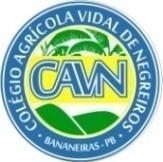 EDITAL Nº 21/2023SELEÇÃO INTERNA E EXTERNA PARA CADASTRO DE RESERVA DE PROFISSIONAIS NO ÂMBITO DO PROGRAMA MULHERES MILANEXO IV - MODELO DE AUTORIZAÇÃO PARA INSTITUIÇÃO / SERVIÇOConsiderando o disposto no Art. 14º da Resolução nº 04, de 16 de março de 2012, “A concessão de bolsas aos profissionais envolvidos na oferta de cursos da Bolsa-Formação do Programa Mulheres Mil dar-se-à conforme o estabelecido pelo Art. 9º da Lei 12.513/2011 observando as condições dispostas no inciso II, no caso de bolsista servidor ativo e inativo do quadro permanente da Rede Federal ou de outra Rede Pública a Bolsa só poderá ser concedida mediante autorização do setor de recursos humanos da instituição à qual o servidor for vinculado”, autorizo o(a) profissional ________________________________________________, Matr. SIAPE nº	, lotado(a) na __________________________________ com carga horária atual de 		 horas /semanal, em caso de aprovação no processo seletivo do Programa Mulheres Mil, desenvolver atividades do encargo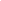 	no referido programa. Declaro ainda que o desenvolvimento de tais atividades pelo(a) servidor(a) não prejudicarão a carga horária regular de atuação do mesmo, ficando o mesmo responsável pelas suas atividades na Instituição. O descumprimento do seu compromisso resultará na sua exclusão do Programa Mulheres Mil.______________________________, de ____________________ de 2023.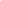 Assinatura da Chefia imediata do Servidor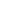 Assinatura da Coordenação de Gestão de Pessoas